Задание 1. Самостоятельно сделать выкройки, выбрав любой вариант поделки.Вариант № 1                                                                 Вариант № 2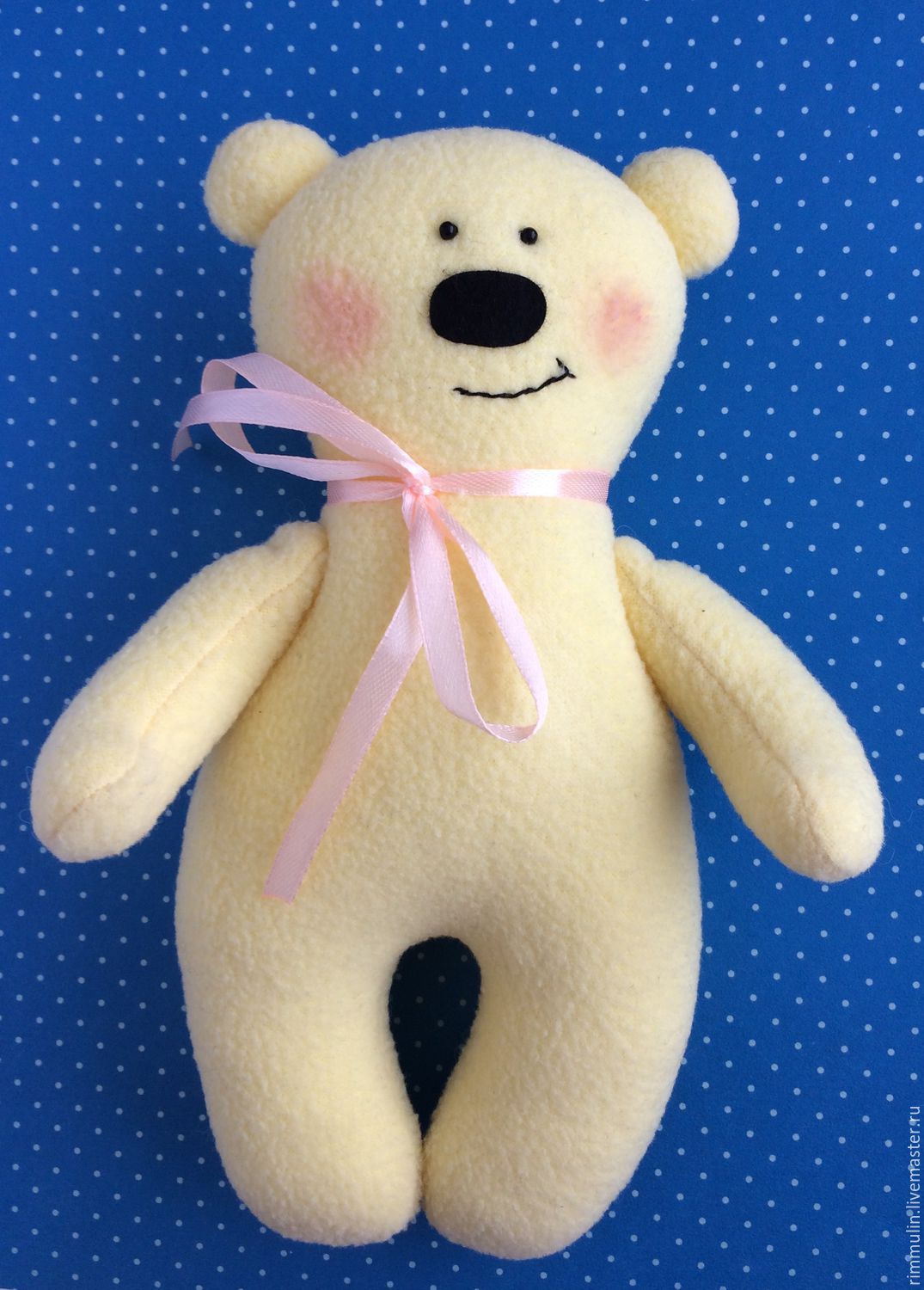 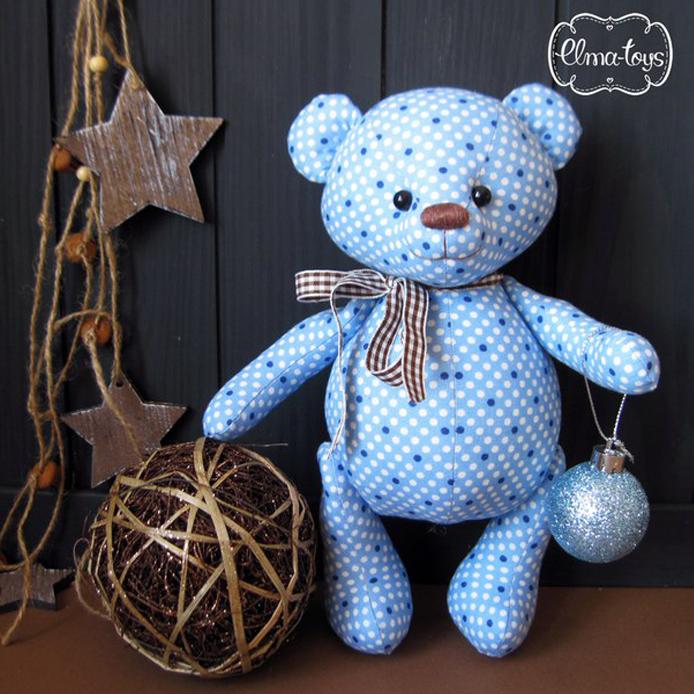 Задание 2. Самостоятельно сделать выкройки мышки по картинке, выбрав любой вариант.Вариант № 3                                                          Вариант № 4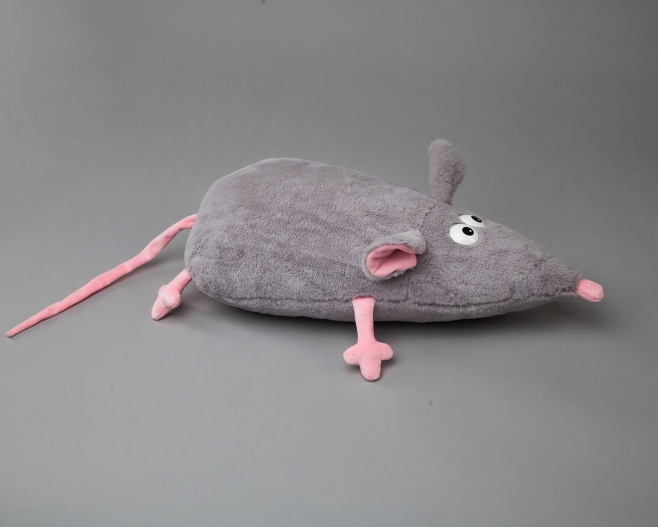 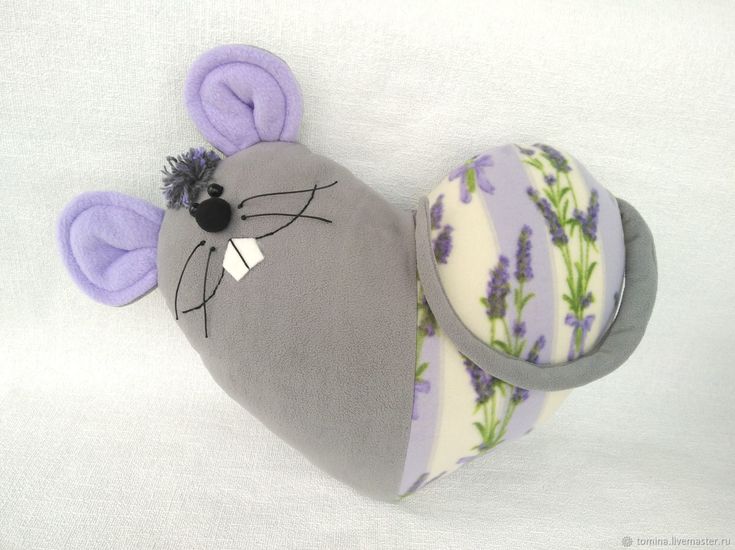 Задание  № 3. (бонус) нарисовать выкройки по картинке.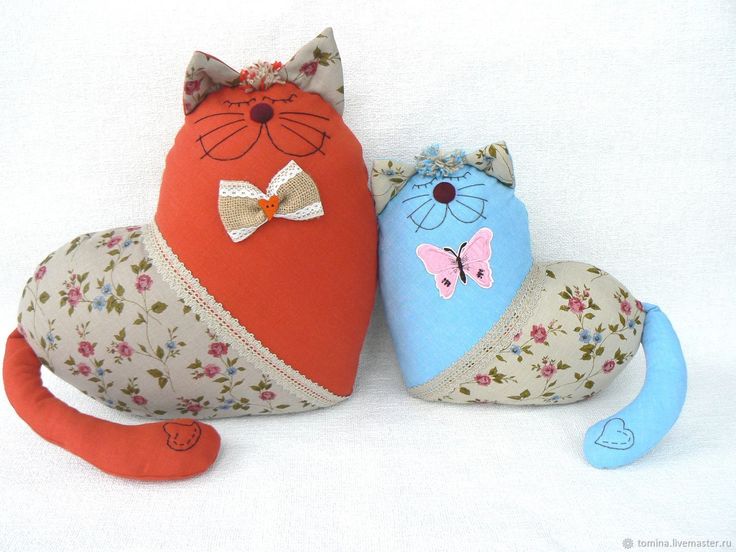 